Якушева Ирина, клуб «Патриот» СамГУПСЗдравствуй, уважаемый ветеран Великой Отечественной войны!Близится самый дорогой для тебя и для всех нас праздникДень Великой Победы, и я решила  написать тебе письмо. Мы все:  мама, папа, я, и моя младшая сестра Лена очень уважаем этот праздник. Ты спросишь меня, почему, а я отвечу, что этому великому дню и тебе, дорогой дедушка ветеран, мы обязаны жизнью и мирным небом над головой.До сих пор моя прабабушка рассказывает, как тяжело было жить, когдашла война, потому что в деревне остались тогда только женщины и дети, авсе мужчины ушли на фронт. Было очень страшно, каждый день с фронтаприходили похоронки, и прабабушка боялась, что беда может постучаться ив их дом. Люди недоедали, все старались помочь солдатам: кто продуктами,кто одеждой, а кто просто добрым словом и поддержкой. Ну так вот,Дорогой мой дедушка, большое тебе спасибо за то, что в годы войныты не струсил, не оставил в беде свою Родину! Что под страхом смертикаждый раз шел в бой! Что вместе со своими боевыми товарищами тыодержал победу в той войне, и поэтому мы все живем сейчас, радуемсякаждому новому дню и можем поблагодарить тебя за твой вклад в делопобеды в Великой Отечественной войне.В самом начале мая, когда вся страна отмечает День Победы, мы всейсемьей прикрепим себе на одежду георгиевскую ленточку- символ памяти иверы в то, что войны больше не будет никогда!Якушева Ирина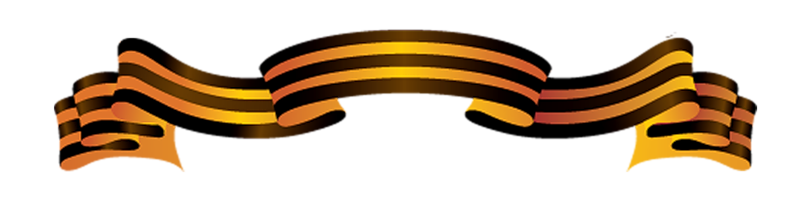 